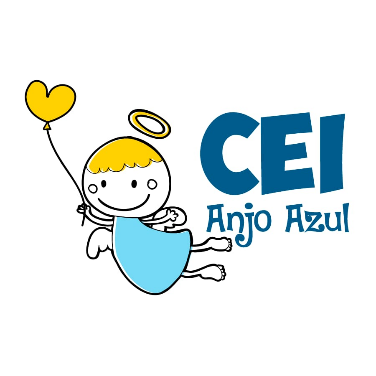 CENTRO DE EDUCAÇÃO INFANTIL ANJO AZULRua 31 de Março/nº 1508Lacerdópolis – SCCEP: 89660 000 Fone: (49) 3552 0279Coordenadora: Marizane Dall’orsolettaE mail: ceianjoazullacerdopolis@gmail.com                     Blog: www.ceianjoazul.blogspot.comFIQUEM EM CASA...APROVEITEM SEU TEMPO, ESTUDEM E BRINQUEMOBS: Os pais que quiserem, podem postar em suas redes sociais as crianças realizando as atividades/experiências. São experiências de aprendizagens que poderão ser repetidas durante o período. Atenciosamente: CEI Anjo AzulCARGA HORARIA: 4h/aula semanal (plataforma/WhatsApp)DATA: 11/05 até 15/05PROFESSORA DE EDUCAÇÃO FÍSICA: FABIANEURMA: VESPERTINO         MATERNAL IICARGA HORARIA: 6h/aula semanal (plataforma/WhatsApp) DATA: 11/05 até 15/05PROFESSORA DE RECREAÇÃO: FABIULA APARECIDA SILVA SURDITURMA: VESPERTINO          MATERNAL IICARGA HORARIA :5h/aula semanal (plataforma/WhatsApp)DATA: 11/05 até 15/05PROFESSORA DE RECREAÇÃO: LUCIMARA ANDRADE FERRARITURMA: MATUTINO          MATERNAL IIAcertando o círculo ⭕️Em um jornal recorte vários círculos, fixe em uma porta e deixe a criança a uma determinada distância, faça aviões de papel ou bolinhas e eles devem acertar no círculo;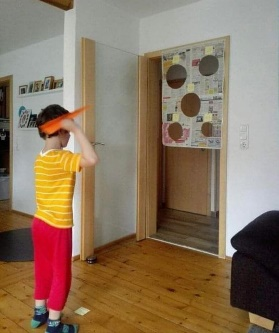 